新 书 推 荐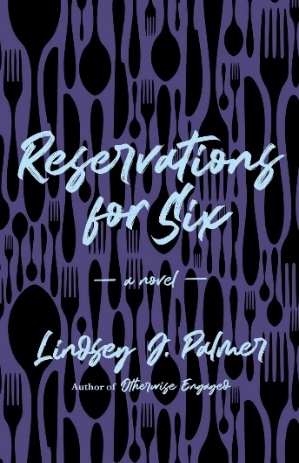 中文书名：《预订六人位》英文书名：RESERVATIONS FOR SIX作    者：Lindsey Palmer出 版 社：Wyatt-MacKenzie代理公司：Joelle/ANA/Lauren页    数：312页出版时间：2022年5月代理地区：中国大陆、台湾审读资料：电子稿类    型：大众文学内容简介：    帕尔默（Palmer）的这部最新的小说延续了艾玛·斯特劳布（f Emma Straub）和汤姆·佩罗塔（Tom Perrotta）的小说传统，它用心灵、智慧和偶尔的眼泪，把现代社会里的中年婚姻记录下来。    三对夫妻——他们是最好的朋友——即将步入四十岁，他们打算在十年来最喜欢的餐厅里共进生日晚餐。但是，当内森（Nathan）——第一个年满四十岁的人，一对两岁双胞胎的父亲——宣布他的生日愿望是离婚的时候，他们的生活开始瓦解，他们每个人都开始质疑自己的生活方向。剥去一段婚姻的表皮，也会暴露出另一段婚姻的裂纹，这些婚姻的纽带是否足够牢固，足以承受不忠、事业、不孕，以及婚姻生活的单调乏味和要求？在内森发表声明的一年后，当他们再度聚首，庆祝最后一个生日的时候，每个人的每一段关系都从根本上发生了改变。作者简介：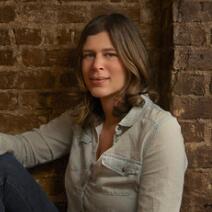     林赛·帕尔默（Lindsey Palmer）是儿童教育网站BrainPop的作家和高级编辑。她在《悦己》（Self）、《红皮书》（Redbook）和《魅力》（Glamour）等女性杂志的编辑部工作了十多年，还曾在高中教授英语。她现在与丈夫和女儿生活在科德角。欲了解更多有关作者的信息，请访问作者的网站：www.lindseyjpalmer.com媒体评价：	“拉把椅子过来，看看这六个朋友如何度过过山车般的中年生活。婚姻、忠诚、养育子女、职业压力、衰老。”——《图书馆期刊》（Library Journal）“《预订六人位》揭示了婚姻的挑战和回报……帕尔默对她笔下的人物很有一套。总的来说，这本书为中年婚姻提供了一个精明而深情的写照。”——《出版人周刊》（Publishers Weekly）	“对面临情感危机的夫妻的真实写照。”          ——《科克斯书评》（Kirkus Reviews）“你很少能找到这样一本书，它完美地捕捉了现代中年婚姻的混乱复杂性，同时又引人入胜，但帕尔默在《预订六人位》中做到了这一点。我在两天内就读完了这本书，这六个角色对我来说是如此的鲜活，以至于我想他们的时间要长得多。绝对的佳作。”——科琳·奥克利（Colleen Oakley）, 《今日美国》畅销书《弗里克岛的隐形丈夫》（The Invisible Husband of Frick Island）的作者“这本书发人深省，内容丰富，描绘了友谊、三段婚姻，以及在纷繁复杂的生活中发现自己真正道路的重要性。不能错过！”——朱莉·瓦莱丽（Julie Valerie）, 《充满焦虑的霍莉·班克斯》（Holly Banks Full of Angst）“人们常说，你不可能知道别人的婚姻到底发生了什么，但在林赛·帕尔默聪明、引人入胜、完全可信的小说《预订六人位》中，你可以很好地了解到这一点。帕尔默以极大的智慧和同理心刻画了这些婚姻，并恰到好处地展现了愤怒和幽默。我非常喜欢和这群聪明、善意、经常困惑的朋友在一起，因为他们努力知道什么时候该妥协，什么时候该敢于改变。”——凯伦·杜克斯（Karen Dukess）, 《最后一本书派对》（The Last Book Party）一书的作者感谢您的阅读！请将反馈信息发至：版权负责人Email：Rights@nurnberg.com.cn安德鲁·纳伯格联合国际有限公司北京代表处北京市海淀区中关村大街甲59号中国人民大学文化大厦1705室, 邮编：100872电话：010-82504106, 传真：010-82504200公司网址：http://www.nurnberg.com.cn书目下载：http://www.nurnberg.com.cn/booklist_zh/list.aspx书讯浏览：http://www.nurnberg.com.cn/book/book.aspx视频推荐：http://www.nurnberg.com.cn/video/video.aspx豆瓣小站：http://site.douban.com/110577/新浪微博：安德鲁纳伯格公司的微博_微博 (weibo.com)微信订阅号：ANABJ2002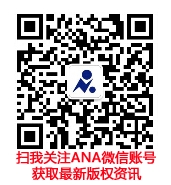 